SENSIBILZACION DE GÉNERO, 23 DE JULIO   CON 9°B  CENTREO ESCOLAR JOSE MATIAS DELGADO.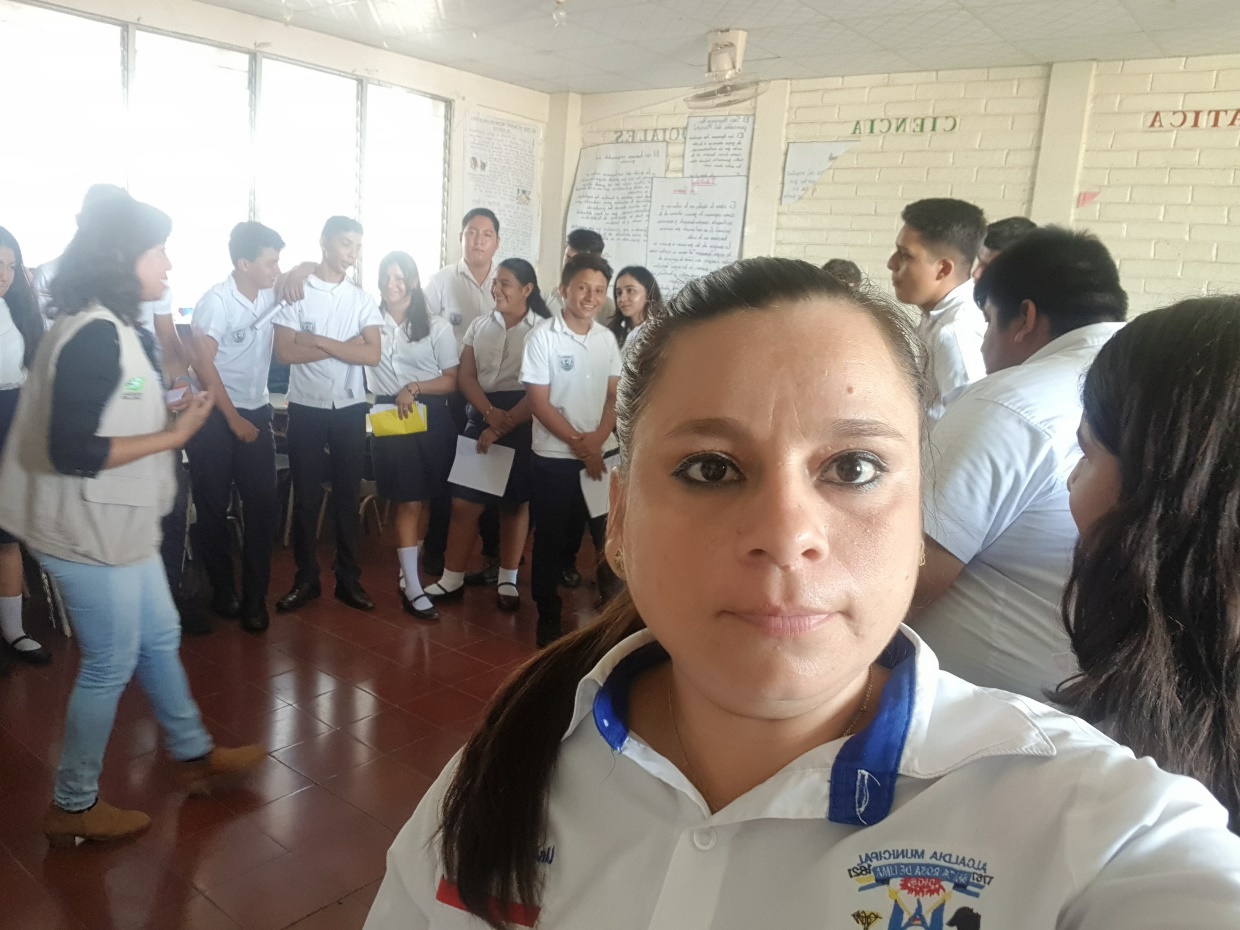 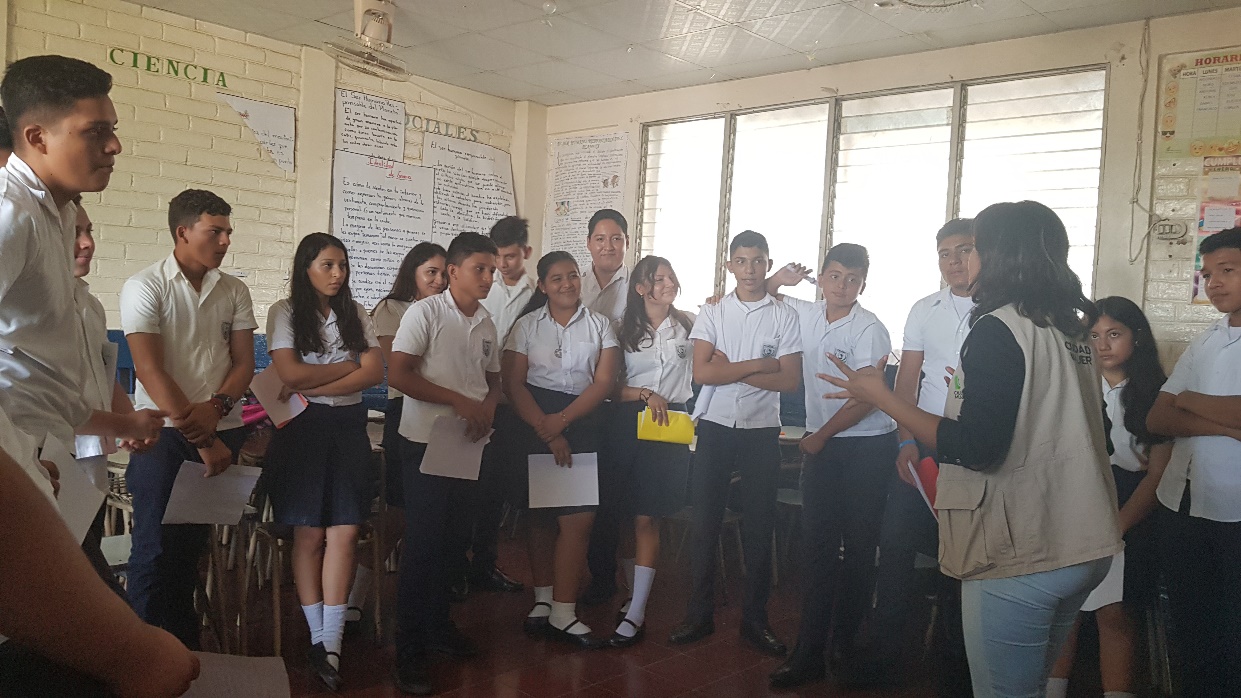 